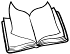 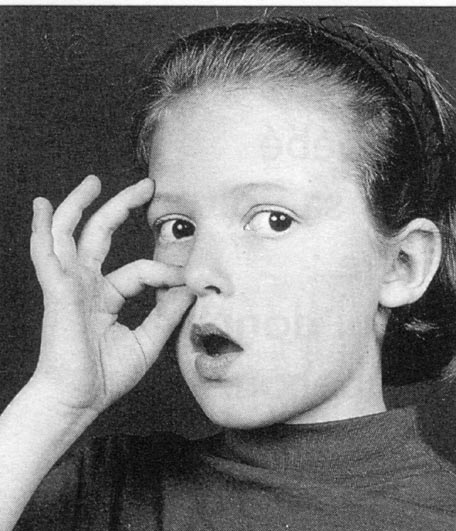 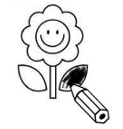 	 Colorie les lettres qui codent le son étudié.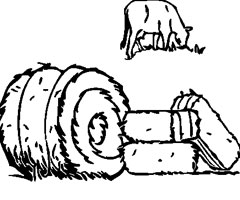 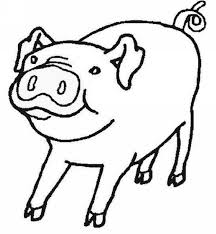 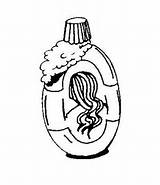 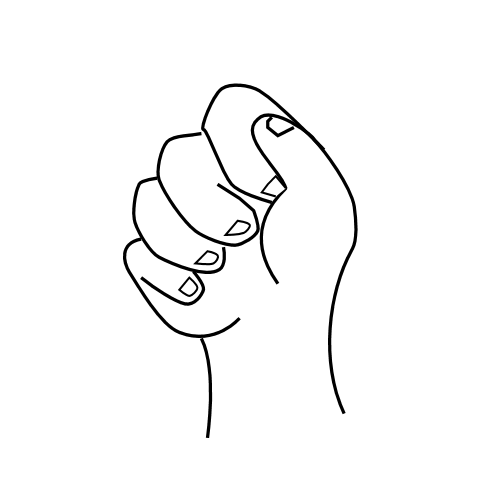 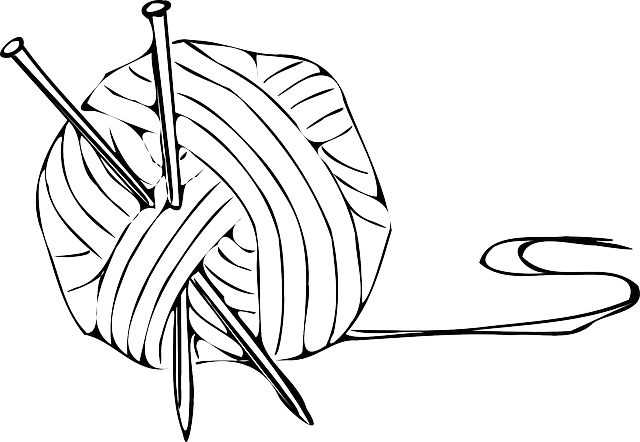 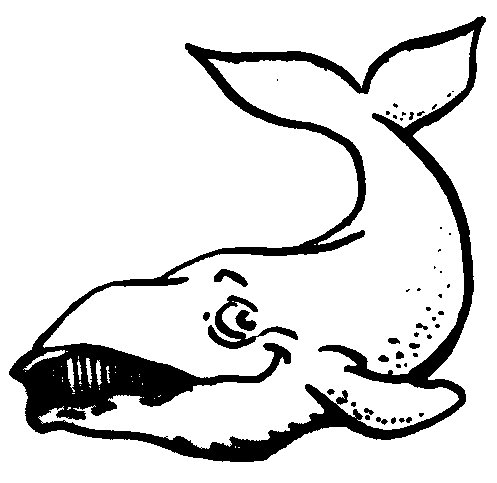 	 Colorie les lettres qui codent le son étudié.